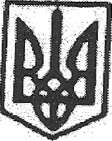                                           Олександрівська селищна рада       ВОЗНЕСЕНСЬКОГО РАЙОНУ МИКОЛАЇВСЬКОЇ ОБЛАСТІ                                                     РІШЕННЯВід  23 грудня  2022 року № 11                                 17  сесії дев’ятого скликання   Про  перерозподіл невикористаних коштів базової дотації на котловий рахунок Олександрівської селищної ради у 2022 році     Розглянувши поданий проект про необхідність внесення змін до бюджету Олександрівської селищної територіальної громади , та керуючись п.23 частини першої статті 26,частин другої  та третьої  статті 61 Закону України «Про місцеве самоврядування в Україні», статтями 143,144 Конституції України, статті 78,93,101 Бюджетного кодексу України, ПОСТАНОВОЮ КАБІНЕТУ МІНІСТРІВ УКРАЇНИ  від 11 березня 2022 року № 252(зі змінами), селищна рада 	                                               В И Р І Ш И Л А:1. Взяти до відома інформацію керівника фінансового відділу Олександрівської селищної ради Сергія Вергелеса, щодо необхідності перерозподілу невикористаних коштів базової дотації на котловий рахунок Олександрівської селищної ради у 2022 році.2. Керівнику фінансового відділу Олександрівської селищної ради Сергію Вергелесу провести перерозподіл невикористаних коштів базової дотації на котловий рахунок Олександрівської селищної ради у зв’язку з закінченням бюджетного року.3. Контроль за виконанням цього рішення покласти на постійну комісію з питань планування, фінансування бюджету та соціально-економічного розвитку, промисловості, підприємництва, транспорту, зв’язку та сфери послуг Олександрівської селищної ради Вознесенського району.Голова селищної ради                                                        Микола БЕНЗАР